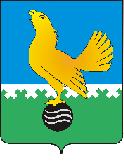 Ханты-Мансийский автономный округ-Юграмуниципальное образованиегородской округ город Пыть-ЯхАДМИНИСТРАЦИЯ ГОРОДАП О С Т А Н О В Л Е Н И ЕОт 11.09.2019										№ 344-паО внесении измененийв постановление администрации города от 10.12.2018 № 429-па «Об утверждении муниципальной программы «Развитие жилищной сферы в городе Пыть-Яхе»(в ред. от 01.02.2019 № 22-па, от 30.04.2019 №142-па, от  27.08.2019 №329-па )В соответствии с Бюджетным кодексом Российской Федерации, постановлением Правительства Ханты-Мансийского автономного округа – Югры от 05.10.2018 № 346-п «О государственной программе Ханты-Мансийского автономного округа – Югры «Развитие жилищной сферы», решением Думы города Пыть-Ях от 14.06.2019 №257 «О внесении изменений в решение Думы города Пыть-Яха от 14.12.2018 №210 «О бюджете города Пыть-Яха на 2019 год и плановый период 2020 и 2021 годов», постановлением администрации города от 30.08.2018 №259-па «О модельной муниципальной программе муниципального образования городской округ город Пыть-Ях, порядке принятия решения о разработке муниципальных программ, их формирования, утверждения и реализации», письмом исполняющего обязанности директора Муниципального казенного учреждения «Центр бухгалтерского и комплексного обслуживания муниципальных учреждений г.Пыть-Яха» Исмагиловой Г.Б. от 13.08.2019 №1499, уведомлением Департамента финансов ХМАО-Югры от 22.08.2019 №480/08/001/2/4801 40104/82660, внести в постановление администрации города от 10.12.2018                  № 429-па «Об утверждении муниципальной программы «Развитие жилищной сферы в городе Пыть-Яхе» следующие изменения:1.	В приложении к постановлению:1.1.	Пункт 6  строки «Целевые показатели муниципальной программы», строку «Параметры финансового обеспечения муниципальной программы» паспорта муниципальной программы изложить в следующей редакции:1.2.	Пункт 6 Таблицы 1 изложить в новой редакции согласно приложению № 1.1.3.	Подпрограмму II Таблицы 2 дополнить пунктом 2.1.3.1 согласно приложению № 2.1.4.  Пункты 2.1, 2.1.2, 2.1.3, 3.2,  строки: «Итого по подпрограмме II», «Итого по подпрограмме III», «Всего по муниципальной программе», «Инвестиции в объекты муниципальной собственности», «Прочие расходы», «Ответственный исполнитель» Таблицы 2 изложить в новой редакции согласно приложению № 2. 1.5. Пункт 7 Таблицы 3 изложить в новой редакции согласно приложению № 3.1.6. Пункт 4.2.3. приложения 2 к постановлению изложить в новой редакции:«4.2.3.	Срок договора коммерческого найма жилого помещения муниципального жилищного фонда определяется Участником мероприятия, но не может превышать 5 лет. Договор коммерческого найма может быть продлен по заявлению гражданина один раз на срок не более 5 лет при условии отсутствия у нанимателей задолженности за найм жилого помещения и жилищно-коммунальные услуги. Размер ежемесячной платы за наем жилого помещения, предоставленного по договору коммерческого найма, устанавливается постановлением администрации города Пыть-Яха.»2.	Отделу по наградам, связям с общественными организациями и СМИ управления делами (О.В. Кулиш) опубликовать постановление в печатном средстве массовой информации «Официальный вестник».3.	Отделу по информационным ресурсам (А.А. Мерзляков) разместить постановление на официальном сайте администрации города в сети Интернет.4.	Настоящее постановление вступает в силу после его официального опубликования.5.	Контроль за выполнением постановления оставляю за собой.И.о.главы города Пыть-Яха						              В.В.СтефоглоПриложение №1к постановлению администрациигорода Пыть-Яхаот 11.09.2019 № 344-паТаблица 1															             Приложение №2к постановлению администрациигорода Пыть-Яхаот 11.09.2019 № 344-паТаблица 2															             Приложение №3к постановлению администрациигорода Пыть-Яхаот 11.09.2019 № 344-паТаблица 3Приложение Паспорт муниципальной программыПаспорт муниципальной программыЦелевые показатели муниципальной программы6. Увеличение доли семей, обеспеченных жилыми помещениями, от числа семей, желающих улучшить жилищные условия (отношение числа семей, которые приобрели или получили доступное и комфортное жилье в течение года, к числу семей, желающих улучшить свои жилищные условия), % от 34,5 до 88,1.Параметры финансового обеспечениямуниципальной программы**Общий объем финансирования муниципальной программы на 2019 – 2030   годы   составляет 3 240 868,7  тыс. руб., в том числе:на 2019 год – 1 752 348,9  тыс. рублей;на 2020 год – 155 063,0  тыс. рублей;на 2021 год – 133 301,2  тыс. рублей;на 2022 год -  133 201,4  тыс. рублей;на 2023 год – 133 001,4  тыс. рублей;на 2024 год – 133 601,4  тыс. рублей;на 2025 год -  133 001,4    тыс. рублей;на 2026-2030 годы -  667 350,0  тыс. рублей.Целевые показатели муниципальной программыЦелевые показатели муниципальной программыЦелевые показатели муниципальной программыЦелевые показатели муниципальной программыЦелевые показатели муниципальной программыЦелевые показатели муниципальной программыЦелевые показатели муниципальной программыЦелевые показатели муниципальной программыЦелевые показатели муниципальной программыЦелевые показатели муниципальной программыЦелевые показатели муниципальной программы№Наименование  показателей результатов  Базовый показатель на начало реализации муниципальной программы (01.01.2019г.)Значение показателя по годамЗначение показателя по годамЗначение показателя по годамЗначение показателя по годамЦелевое значение показателя на момент окончания действия программы№Наименование  показателей результатов  Базовый показатель на начало реализации муниципальной программы (01.01.2019г.)2019202020212022202320242025Целевое значение показателя на момент окончания действия программы12345678910126Доля семей, обеспеченных жилыми помещениями от числа семей, желающих улучшить жилищные условия (отношение числа семей, которые приобрели или получили доступное и комфортное жилье в течение года, к числу семей, желающих улучшить свои жилищные условия), нарастающим итогом34,579,580,080,681,281,882,483,088,1Распределение финансовых ресурсов муниципальной программыРаспределение финансовых ресурсов муниципальной программыРаспределение финансовых ресурсов муниципальной программыРаспределение финансовых ресурсов муниципальной программыРаспределение финансовых ресурсов муниципальной программыРаспределение финансовых ресурсов муниципальной программыРаспределение финансовых ресурсов муниципальной программыРаспределение финансовых ресурсов муниципальной программыРаспределение финансовых ресурсов муниципальной программыРаспределение финансовых ресурсов муниципальной программыРаспределение финансовых ресурсов муниципальной программыРаспределение финансовых ресурсов муниципальной программыРаспределение финансовых ресурсов муниципальной программыНомер основного мероприятияОсновные мероприятия муниципальной программы (их связь с целевыми показателями муниципальной программы)Ответственный исполнитель/соисполнительИсточники финансированияФинансовые затраты на реализацию (тыс. рублей)Финансовые затраты на реализацию (тыс. рублей)Финансовые затраты на реализацию (тыс. рублей)Финансовые затраты на реализацию (тыс. рублей)Финансовые затраты на реализацию (тыс. рублей)Финансовые затраты на реализацию (тыс. рублей)Финансовые затраты на реализацию (тыс. рублей)Финансовые затраты на реализацию (тыс. рублей)Финансовые затраты на реализацию (тыс. рублей)Номер основного мероприятияОсновные мероприятия муниципальной программы (их связь с целевыми показателями муниципальной программы)Ответственный исполнитель/соисполнительИсточники финансированиявсегов том числе:в том числе:в том числе:в том числе:в том числе:в том числе:в том числе:в том числе:Номер основного мероприятияОсновные мероприятия муниципальной программы (их связь с целевыми показателями муниципальной программы)Ответственный исполнитель/соисполнительИсточники финансированиявсего2 0192 0202 0212 0222 0232 0242 0252026-2030Подпрограмма II «Содействие развитию жилищного строительства»Подпрограмма II «Содействие развитию жилищного строительства»Подпрограмма II «Содействие развитию жилищного строительства»Подпрограмма II «Содействие развитию жилищного строительства»Подпрограмма II «Содействие развитию жилищного строительства»Подпрограмма II «Содействие развитию жилищного строительства»Подпрограмма II «Содействие развитию жилищного строительства»Подпрограмма II «Содействие развитию жилищного строительства»Подпрограмма II «Содействие развитию жилищного строительства»Подпрограмма II «Содействие развитию жилищного строительства»Подпрограмма II «Содействие развитию жилищного строительства»Подпрограмма II «Содействие развитию жилищного строительства»Подпрограмма II «Содействие развитию жилищного строительства»2.1.Приобретения жилья для пересселения граждан из жилых домов, признанных аварийными, на обеспечение жильем граждан, состоящих на учете для его получения на условиях социального найма, а также формирования маневренного жилищного фонда (6) в том числе:Управление по жилищным вопросамвсего863 518,934 650,698 129,373 073,973 073,973 073,973 073,973 073,9365 369,52.1.Приобретения жилья для пересселения граждан из жилых домов, признанных аварийными, на обеспечение жильем граждан, состоящих на учете для его получения на условиях социального найма, а также формирования маневренного жилищного фонда (6) в том числе:Управление по жилищным вопросамфедеральный бюджет 0,00,00,00,00,00,00,00,00,02.1.Приобретения жилья для пересселения граждан из жилых домов, признанных аварийными, на обеспечение жильем граждан, состоящих на учете для его получения на условиях социального найма, а также формирования маневренного жилищного фонда (6) в том числе:Управление по жилищным вопросамбюджет автономного округа801 001,930 154,791 260,267 958,767 958,767 958,767 958,767 958,7339 793,52.1.Приобретения жилья для пересселения граждан из жилых домов, признанных аварийными, на обеспечение жильем граждан, состоящих на учете для его получения на условиях социального найма, а также формирования маневренного жилищного фонда (6) в том числе:Управление по жилищным вопросамместный бюджет62 517,04 495,96 869,15 115,25 115,25 115,25 115,25 115,225 576,02.1.Приобретения жилья для пересселения граждан из жилых домов, признанных аварийными, на обеспечение жильем граждан, состоящих на учете для его получения на условиях социального найма, а также формирования маневренного жилищного фонда (6) в том числе:Управление по жилищным вопросамПрограмма «Сотрудничество»0,00,00,00,00,00,00,00,00,02.1.Приобретения жилья для пересселения граждан из жилых домов, признанных аварийными, на обеспечение жильем граждан, состоящих на учете для его получения на условиях социального найма, а также формирования маневренного жилищного фонда (6) в том числе:Управление по жилищным вопросаминые внебюджетные источники0,00,00,00,00,00,00,00,00,02.1.2Приобретения жилья для переселения граждан из жилых домов, признанных аварийными, формирование маневренного жилищного фонда  (6)Управление по жилищным вопросамбюджет автономного округа722 691,10,069 219,741 843,167 958,767 958,767 958,767 958,7339 793,5Приобретения жилья для переселения граждан из жилых домов, признанных аварийными, формирование маневренного жилищного фонда  (6)Управление по жилищным вопросамместный бюджет54 396,40,05 210,13 149,55 115,25 115,25 115,25 115,225 576,02.1.3 Обеспечение жильем граждан, состоящих на учете для его получения на условиях социального найма (6)Управление по жилищным вопросамбюджет автономного округа65 329,117 173,022 040,526 115,60,00,00,00,00,0 Обеспечение жильем граждан, состоящих на учете для его получения на условиях социального найма (6)Управление по жилищным вопросамместный бюджет8 120,64 495,91 659,01 965,70,00,00,00,00,02.1.3.1в том числе обеспечение жильем, отвечающим  требованиям доступности для инвалидов на условиях социального найма  Управление по жилищным вопросамместный бюджет3 203,33 203,30,00,00,00,00,00,00,0Итого по подпрограмме II                               всего2 859 929,51 715 548,7122 828,8102 155,2102 155,2102 155,2102 155,2102 155,2510 776,0Итого по подпрограмме II                               федеральный бюджет 0,00,00,00,00,00,00,00,00,0Итого по подпрограмме II                               бюджет автономного округа2 579 882,71 525 839,0113 300,794 074,394 074,394 074,394 074,394 074,3470 371,5Итого по подпрограмме II                               местный бюджет280 046,8189 709,79 528,18 080,98 080,98 080,98 080,98 080,940 404,5Итого по подпрограмме II                               Программа «Сотрудничество»0,00,00,00,00,00,00,00,00,0Итого по подпрограмме II                               иные внебюджетные источники0,00,00,00,00,00,00,00,00,0Подпрограмма III «Обеспечение мерами государственной поддержки по улучшению жилищных условий отдельных категорий граждан»Подпрограмма III «Обеспечение мерами государственной поддержки по улучшению жилищных условий отдельных категорий граждан»Подпрограмма III «Обеспечение мерами государственной поддержки по улучшению жилищных условий отдельных категорий граждан»Подпрограмма III «Обеспечение мерами государственной поддержки по улучшению жилищных условий отдельных категорий граждан»Подпрограмма III «Обеспечение мерами государственной поддержки по улучшению жилищных условий отдельных категорий граждан»Подпрограмма III «Обеспечение мерами государственной поддержки по улучшению жилищных условий отдельных категорий граждан»Подпрограмма III «Обеспечение мерами государственной поддержки по улучшению жилищных условий отдельных категорий граждан»Подпрограмма III «Обеспечение мерами государственной поддержки по улучшению жилищных условий отдельных категорий граждан»Подпрограмма III «Обеспечение мерами государственной поддержки по улучшению жилищных условий отдельных категорий граждан»Подпрограмма III «Обеспечение мерами государственной поддержки по улучшению жилищных условий отдельных категорий граждан»Подпрограмма III «Обеспечение мерами государственной поддержки по улучшению жилищных условий отдельных категорий граждан»Подпрограмма III «Обеспечение мерами государственной поддержки по улучшению жилищных условий отдельных категорий граждан»Подпрограмма III «Обеспечение мерами государственной поддержки по улучшению жилищных условий отдельных категорий граждан»3.2 Обеспечение жильем молодых семей  (6)Управление по жилищным вопросамвсего22 914,11 554,31 941,81 941,81 941,81 941,81 941,81 941,89 709,03.2 Обеспечение жильем молодых семей  (6)Управление по жилищным вопросамфедеральный бюджет 73,173,10,00,00,00,00,00,00,03.2 Обеспечение жильем молодых семей  (6)Управление по жилищным вопросамбюджет автономного округа21 641,31 403,51 839,81 839,81 839,81 839,81 839,81 839,89 199,03.2 Обеспечение жильем молодых семей  (6)Управление по жилищным вопросамместный бюджет1 199,777,7102,0102,0102,0102,0102,0102,0510,03.2 Обеспечение жильем молодых семей  (6)Управление по жилищным вопросамПрограмма «Сотрудничество»0,00,00,00,00,00,00,00,00,03.2 Обеспечение жильем молодых семей  (6)Управление по жилищным вопросаминые внебюджетные источники0,00,00,00,00,00,00,00,00,0Итого по подпрограмме IIIУправление по жилищным вопросамвсего77 327,76 014,67 290,36 402,16 402,36 402,36 402,36 402,332 011,5Итого по подпрограмме IIIУправление по жилищным вопросамфедеральный бюджет 54 252,74 513,95 329,04 440,84 441,04 441,04 441,04 441,022 205,0Итого по подпрограмме IIIУправление по жилищным вопросамбюджет автономного округа21 875,31 423,01 859,31 859,31 859,31 859,31 859,31 859,39 296,5Итого по подпрограмме IIIУправление по жилищным вопросамместный бюджет1 199,777,7102,0102,0102,0102,0102,0102,0510,0Итого по подпрограмме IIIУправление по жилищным вопросамПрограмма «Сотрудничество»0,00,00,00,00,00,00,00,00,0Итого по подпрограмме IIIУправление по жилищным вопросаминые внебюджетные источники0,00,00,00,00,00,00,00,00,0Всего по муниципальной программе всего3 240 868,71 752 348,9155 063,0133 301,2133 201,4133 001,4133 601,4133 001,4667 350,0Всего по муниципальной программе федеральный бюджет 54 252,74 513,95 329,04 440,84 441,04 441,04 441,04 441,022 205,0Всего по муниципальной программе бюджет автономного округа2 607 841,81 533 345,8115 160,095 933,695 933,695 933,695 933,695 933,6479 668,0Всего по муниципальной программе местный бюджет578 774,2214 489,234 574,032 926,832 826,832 626,833 226,832 626,8165 477,0Всего по муниципальной программе Программа «Сотрудничество»0,00,00,00,00,00,00,00,00,0Всего по муниципальной программе иные внебюджетные источники0,00,00,00,00,00,00,00,00,0Инвестиции в объекты   муниципальной собственности всего2 188 179,41 359 311,198 129,373 073,973 073,973 073,973 073,973 073,9365 369,5Инвестиции в объекты   муниципальной собственности федеральный бюджет 0,00,00,00,00,00,00,00,00,0Инвестиции в объекты   муниципальной собственности бюджет автономного округа1 983 598,31 212 751,191 260,267 958,767 958,767 958,767 958,767 958,7339 793,5Инвестиции в объекты   муниципальной собственности местный бюджет204 581,1146 560,06 869,15 115,25 115,25 115,25 115,25 115,225 576,0Инвестиции в объекты   муниципальной собственности Программа «Сотрудничество»0,00,00,00,00,00,00,00,00,0Инвестиции в объекты   муниципальной собственности иные внебюджетные источники0,00,00,00,00,00,00,00,00,0прочие расходывсего1 052 689,3393 037,856 933,760 227,360 127,559 927,560 527,559 927,5301 980,5прочие расходыфедеральный бюджет 54 252,74 513,95 329,04 440,84 441,04 441,04 441,04 441,022 205,0прочие расходыбюджет автономного округа624 243,5320 594,723 899,827 974,927 974,927 974,927 974,927 974,9139 874,5прочие расходыместный бюджет374 193,167 929,227 704,927 811,627 711,627 511,628 111,627 511,6139 901,0прочие расходыПрограмма «Сотрудничество»0,00,00,00,00,00,00,00,00,0прочие расходыиные внебюджетные источники0,00,00,00,00,00,00,00,00,0Ответственный исполнитель Управление по жилищным вопросамвсего2 620 820,81 709 639,4106 419,680 476,080 476,280 476,280 476,280 476,2402 381,0Ответственный исполнитель Управление по жилищным вопросамфедеральный бюджет 54 252,74 513,95 329,04 440,84 441,04 441,04 441,04 441,022 205,0Ответственный исполнитель Управление по жилищным вопросамбюджет автономного округа2 307 472,31 516 172,893 119,569 818,069 818,069 818,069 818,069 818,0349 090,0Ответственный исполнитель Управление по жилищным вопросамместный бюджет259 095,8188 952,77 971,16 217,26 217,26 217,26 217,26 217,231 086,0Ответственный исполнитель Управление по жилищным вопросамПрограмма «Сотрудничество»0,00,00,00,00,00,00,00,00,0Ответственный исполнитель Управление по жилищным вопросаминые внебюджетные источники0,00,00,00,00,00,00,00,00,0Оценка эффективности реализации муниципальной программыОценка эффективности реализации муниципальной программыОценка эффективности реализации муниципальной программыОценка эффективности реализации муниципальной программыОценка эффективности реализации муниципальной программыОценка эффективности реализации муниципальной программыОценка эффективности реализации муниципальной программыОценка эффективности реализации муниципальной программыОценка эффективности реализации муниципальной программыОценка эффективности реализации муниципальной программыОценка эффективности реализации муниципальной программыОценка эффективности реализации муниципальной программыОценка эффективности реализации муниципальной программыОценка эффективности реализации муниципальной программыОценка эффективности реализации муниципальной программыОценка эффективности реализации муниципальной программыОценка эффективности реализации муниципальной программы№ п/пНаименование 
целевых показателейНаименование мероприятий (комплекса мероприятий, подпрограмм), обеспечивающих  достижение результатаБыл фактический/ стал Базовый показатель на начало реализации муниципальной программызначение показателя по годамзначение показателя по годамзначение показателя по годамзначение показателя по годамзначение показателя по годамзначение показателя по годамзначение показателя по годамзначение показателя по годамЦелевое  значение показателя на момент окончания реализации муниципальной программыСоотношение затрат и результатов (тыс.руб.)Соотношение затрат и результатов (тыс.руб.)Соотношение затрат и результатов (тыс.руб.)Соотношение затрат и результатов (тыс.руб.)№ п/пНаименование 
целевых показателейНаименование мероприятий (комплекса мероприятий, подпрограмм), обеспечивающих  достижение результатаБыл фактический/ стал Базовый показатель на начало реализации муниципальной программызначение показателя по годамзначение показателя по годамзначение показателя по годамзначение показателя по годамзначение показателя по годамзначение показателя по годамзначение показателя по годамзначение показателя по годамЦелевое  значение показателя на момент окончания реализации муниципальной программыобщие  затраты по   соответствующим мероприятиямв т.ч. бюджетные затраты   внебюджетные источникив т.ч. бюджетные затраты   внебюджетные источникив т.ч. бюджетные затраты   внебюджетные источники№ п/пНаименование 
целевых показателейНаименование мероприятий (комплекса мероприятий, подпрограмм), обеспечивающих  достижение результатаБыл фактический/ стал Базовый показатель на начало реализации муниципальной программы20192020202120222023202420252026-2030Целевое  значение показателя на момент окончания реализации муниципальной программыобщие  затраты по   соответствующим мероприятиямгородского бюджетафедерального/ окружного бюджетавнебюджетные источники12345678910111213141516177Доля семей, обеспеченных жилыми помещениями от числа семей, желающих улучшить жилищные условия (отношение числа семей, которые приобрели или получили доступное и комфортное жилье в течение года, к числу семей, желающих улучшить свои жилищные условия), нарастающим итогомПриобретение  жилья для  переселения граждан из аварийного жилищного фонда, на обеспечение жильем граждан, состоящих на учете для его получения на условиях социального найма, а также формирования маневренного жилищного фонда34,579,580,080,681,281,882,483,088,188,11 146 048,1082 294,11 063 754,007Доля семей, обеспеченных жилыми помещениями от числа семей, желающих улучшить жилищные условия (отношение числа семей, которые приобрели или получили доступное и комфортное жилье в течение года, к числу семей, желающих улучшить свои жилищные условия), нарастающим итогомВыплата выкупной стоимости34,579,580,080,681,281,882,483,088,188,18 598,408 598,400,0007Доля семей, обеспеченных жилыми помещениями от числа семей, желающих улучшить жилищные условия (отношение числа семей, которые приобрели или получили доступное и комфортное жилье в течение года, к числу семей, желающих улучшить свои жилищные условия), нарастающим итогомЛиквидация приспособленных для проживания строений  во временных посёлках, расположенных на территории города Пыть-Ях34,579,580,080,681,281,882,483,088,188,11 372 857,3151 014,31 221 843,007Доля семей, обеспеченных жилыми помещениями от числа семей, желающих улучшить жилищные условия (отношение числа семей, которые приобрели или получили доступное и комфортное жилье в течение года, к числу семей, желающих улучшить свои жилищные условия), нарастающим итогомУлучшение жилищных условий  ветеранов Великой Отечественной войны, ветеранов боевых действий, инвалидов и семей, имеющих детей инвалидов, вставших на учет в качестве нуждающихся в жилых помещениях до 01.01.2005  34,579,580,080,681,281,882,483,088,188,154 179,60,0054 179,607Доля семей, обеспеченных жилыми помещениями от числа семей, желающих улучшить жилищные условия (отношение числа семей, которые приобрели или получили доступное и комфортное жилье в течение года, к числу семей, желающих улучшить свои жилищные условия), нарастающим итогомОбеспечение жильем граждан, выезжающих из ХМАО-Югры в субъекты РФ, не относящиеся к районам Крайнего Севера и приравненным к ним местностям, признанным до 31 декабря 2013 года участниками подпрограмм34,579,580,080,681,281,882,483,088,188,10,00,00,0007Доля семей, обеспеченных жилыми помещениями от числа семей, желающих улучшить жилищные условия (отношение числа семей, которые приобрели или получили доступное и комфортное жилье в течение года, к числу семей, желающих улучшить свои жилищные условия), нарастающим итогомОбеспечение жильем граждан, уволенных с военной службы (службы), и приравненных к ним лиц34,579,580,080,681,281,882,483,088,188,10,00,00,0007Доля семей, обеспеченных жилыми помещениями от числа семей, желающих улучшить жилищные условия (отношение числа семей, которые приобрели или получили доступное и комфортное жилье в течение года, к числу семей, желающих улучшить свои жилищные условия), нарастающим итогомОбеспечение жильем молодых семей34,579,580,080,681,281,882,483,088,188,11 554,377,71 476,6007Доля семей, обеспеченных жилыми помещениями от числа семей, желающих улучшить жилищные условия (отношение числа семей, которые приобрели или получили доступное и комфортное жилье в течение года, к числу семей, желающих улучшить свои жилищные условия), нарастающим итогомРеализация полномочий, указанных в пунктах 3.1, 3.2 статьи 2 Закона Ханты-Мансийского автономного округа - Югры от 31 марта 2009 года № 36-оз "О наделении органов местного самоуправления муниципальных образований Ханты-Мансийского автономного округа - Югры отдельными государственными полномочиями для обеспечения жилыми помещениями отдельных категорий граждан, определенных федеральным законодательством"34,579,580,080,681,281,882,483,088,188,1234,00,0234,000